                                               blending hands-on and conceptual learning: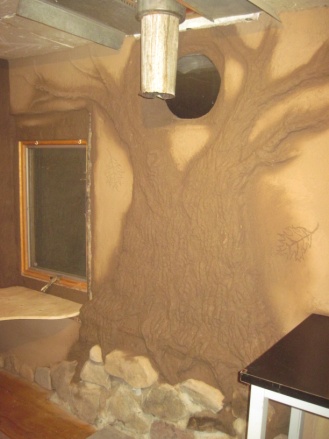 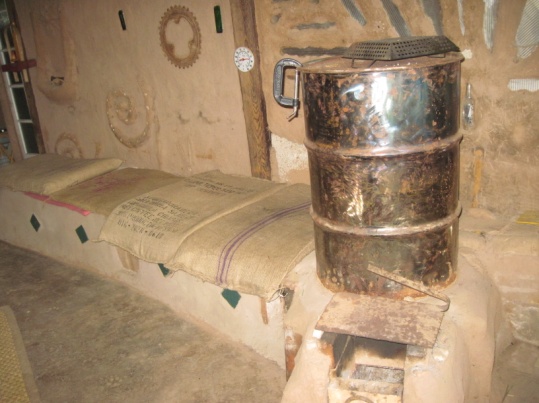 Work trade: no fees, no stipendsRegistration and damage deposit  fee:  $100 – refundable at course completionFor more information: www.novascotiapermaculture.net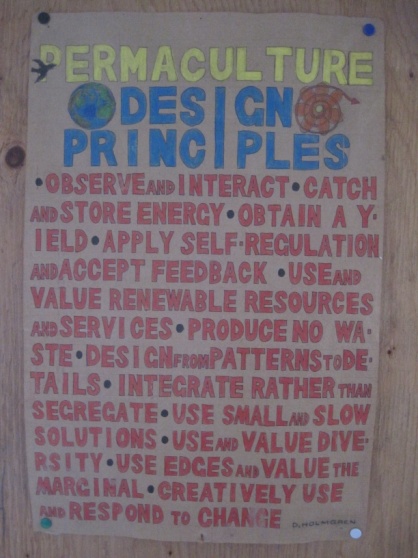 Or contact: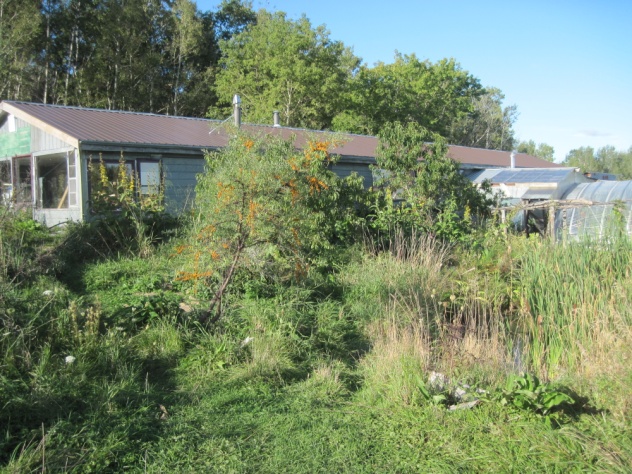 8 weeks Immersion Internship(June-July or September-October 2015 - 5 persons maximum- Apply early )Earn a Permaculture Design Certificate (PDC) 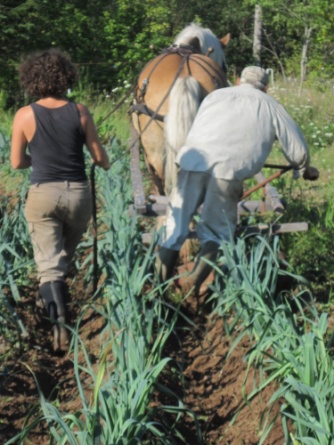 Learn through doing by participating in  general farm work (chores, goat milking, hay making, general maintenance...), helping in the kitchen, preserving food, natural building projects, as well as substantial market gardening timeStudies will include project designs and implementation, covering the whole PDC curriculum: 10 hours of class time per week, plus time for reading and study. Alex Denicola                                     Mother Oak Permaculture               1217 Belmont Road                            Newport, NS,B0N 2A0                           (902) 792-7041 alexdenicola@hotmail.com